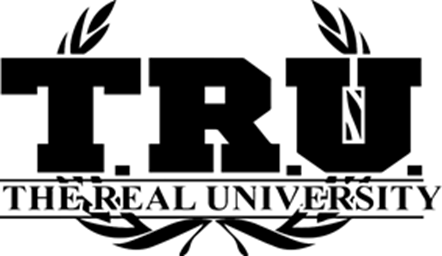 SKOOLY BIOUPDATED SEPTEMBER 2019The underground changes the mainstream. Moving just under the radar, Skooly asserts himself as the best kept secret in Atlanta. Inspired by the likes of Kool & The Gang and Marvin Gaye, he developed a slick signature sound, switching seamlessly back and forth between laidback verses and sizzling singing. Honing this style, the Westside native co-founded local sensation Rich Kidz at just 14-years-old, going on to drop the seminal Straight Like That 1 & 2 [2011] and Everybody Eat Bread [2012] in addition to collaborating with everyone from Ludacris to Young Thug back in high school. Skooly also famously recorded iconic tags for both Metro Boomin (“Metro Boomin want some more”) and London On Da Track (“We got London On Da Track”), introducing his voice on billions of plays. He stepped out on his own with 2015’s Blacc John Gotti before maintaining a prolific pace on the Don’t You Ever Forget Me mixtape series—in its third iteration as of 2018. Along the way, he independently put up impressive numbers on “Habit” [feat. 2 Chainz] (5.3 million Spotify streams), “Crazy Shit” [feat. Lil Xan] (1.6 million Spotify streams), and “Really Rich” (1.4 million Spotify streams), among other recent bangers such as “Lil Boy Shit” and “Proud of You.” Not to mention, he earned widespread critical praise with Pitchfork going so far as to claim he, “Changed the way Atlanta rapped.” Signed to T.R.U. (The Real University) in 2019, he makes his proper debut and joins 2 Chainz for the Looking Like It Records single “Virgil Discount.”“I’m here for everything, but not for the bullshit,” Skooly exclaims. “I was brought up in a place where there’s nothing but the streets and music. 2 Chainz is a great mentor for me. Big bro went through the same struggle. Now, we’re rare. I don’t want to say we’re unicorns; we’re a little more rare than unicorns,” he smiles.The secret is officially out. Skooly season has begun…“I know Skooly is a superstar,” says 2 Chainz. “I’ve been watching him since he was about 14 in Atlanta. As a little kid, he had a Lil Wayne vibe. I’m staying down with him. He’s 25-years-old, and he’s nowhere near his peak. He really knows where to sing and where to put the bars down.”BOILERFounded by GRAMMY® Award-winning multiplatinum rapper and Atlanta trailblazer 2 Chainz in 2019, T.R.U. (The Real University) provides a home to a rising vanguard of hip-hop talent and posits a platform for personal success as well. In partnership with Atlantic Records, the Atlanta-based label imprint includes flagship artists: Skooly, WORL, Hott LockedN, and Sleepy Rose. The whole crew makes a splash on the label’s first-ever 2019 compilation, Looking Like It Records, introduced by singles such as Sleepy Rose’s “Shoot It Out” [feat. 2 Chainz, WORL, & Hott LockedN], 2 Chainz’s “Virgil Discount” [feat. Skooly], and more. Now, the lessons of T.R.U. will ultimately ring out through the culture for a long time to come.